LEI MUNICIPAL Nº 012/2023 – GAB-PREF AUTOR: PODER EXECUTIVO	   o PREFEITO CONSTITUCIONAL DE ARARUNA, Estado da Paraíba, no uso de suas atribuições legais, faço saber que a Câmara Municipal aprovou e eu sanciono a seguinte Lei:Art. 1º. Fica oficializado noCalendário Oficial de Eventos do Município de Araruna/PB, o Dia Municipal contra a Psicofobia a ser comemorado no dia 12 de abril.Art. 2º. O Dia Municipal Contra a Psicofobia terá cunho educativo e publicitário, conscientizando a população em geral sobre a temática da psicofobia e desmistificando preconceitos e discriminação, bem como visará: I – O combate à Psicofobia, visando diminuir o preconceito e a discriminação em torno das patologias mentais e de seus portadores. II – As discursões atinentes ao Dia Municipal Contra a Psicofobia, poderão ainda ser levadas às escolas e universidades públicas e privadas, a fim de fomentar a discussão sobre o tema. Art. 3º. Esta lei entra em vigor na data de sua publicação.GABINETE DO PREFEITO, ARARUNA - PB, 12 DE JUNHO DE 2023.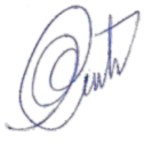 Vital da Costa AraújoPrefeito ConstitucionalINSTITUI O DIA MUNICIPAL CONTRA A PSICOFOBIA NO MUNICÍPIO DE ARARUNA/PB, E DÁ OUTRAS PROVIDÊNCIAS.